Veilederens innholdDenne veilederen redegjør for saksbehandlingsregler og prosedyre ved fredning av kulturminner med hjemmel i kulturminneloven §§ 15 og 19. Veilederen tar også for seg saksbehandlingsregler og prosedyrer for midlertidig fredning etter kulturminneloven § 22 nr. 4. Fredning er en prosess som krever samarbeid mellom Riksantikvaren og Sametinget eller fylkeskommunen, heretter omtalt som regionalforvaltningen. Eiers og andre berørte parters medvirkning er også av stor betydning. Graden av samhandling underveis mellom regionalforvaltningen og Riksantikvaren kan variere. Veilederen forsøker å vise både de enkelte delene, og helheten i den samlede prosessen som fredingsarbeidet utgjør. Det kan være nyttig for alle som jobber med fredning å se «hvem som gjør hva», samt alle delene av en fredningssak. Veilederen er derfor rettet mot både Riksantikvaren og regionalforvaltningen. Eiere og kommuner kan også ha god nytte av å kjenne til saksbehandlingsprosedyrene for fredningssakene. Både regionalforvaltningen og Riksantikvaren kan starte opp en fredningssak. Som regel er det regionalforvaltningen som starter opp og utfører forarbeidet til saken. Fredningsvedtak fattes av Riksantikvaren.  Veilederen beskriver gangen i en fredningsprosess, og må ses i sammenheng med øvrige maler og veiledere som er elektronisk tilgjengelige via kulturmiljoforvaltning.ra.no/fredning-maler-og-retningslinjer/. Ved behov for utdypende informasjon om fredning etter kulturminneloven anbefales boken «Kulturminnevern - Kulturminneloven med kommentarer» av Jørn Holme (Holme, 2020).Veilederen erstatter Riksantikvarens informasjonsark «10. 1. Kulturminneloven §§ 15 og 19. Saksbehandlingsregler og prosedyre for gjennomføring av fredningssak (2004)» og «Rundskriv om prosess og saksbehandlingstid (2016)».Prosedyre for gjennomføring av fredningssak etter kulturminneloven §§ 15 og 19Det kan være flere grunner til at en fredningssak blir startet opp. Det kan være etter initiativ fra regionalforvaltningen eller Riksantikvaren, en henvendelse fra eier av kulturminnet, fra en interesseorganisasjon eller fra andre interesserte. Oppstart av en fredningssak kan også ha bakgrunn i en pågående sak etter plan- og bygningsloven. Uavhengig av initiativ følger den videre saksgangen en fastsatt prosedyre etter saksbehandlingsregler i kulturminneloven, og ikke forvaltningslovens generelle regler. jf. kulturminneloven § 22.Nedenfor presiserer vi trinnene i en fredningssak:NB! Grønne bokser markerer trinn som skal utføres av regionalforvaltningen og blå markerer trinn som skal utføres av Riksantikvaren. Trinn 1 - Vurdere kulturminnet som potensielt fredningsobjektFor å avklare om et kulturminne er et potensielt fredningsobjekt, må det vurderes opp mot relevante og etablerte vernekriterier for verditilskrivelse. Avhengig av hva slags paragraf som benyttes, beskrives kulturminneverdier ut fra relevante kriterier. Informasjon om vernekriterier for fredning kan fås her: https://www.riksantikvaren.no/fredning/Det må også vurderes hvorvidt og på hvilken måte kulturminnet kan knyttes til nasjonale føringer for fredingsarbeidet slik disse fremkommer i vedtatte planer, strategier og meldinger. Det er viktig å bruke god tid på å avklare fredningens legitimitet i en tidlig fase, for å forhindre at både kulturmiljøforvaltningen og andre interessenter bruker tid og andre ressurser på en fredning som ikke vil bli gjennomført. I forbindelse med oppstarten er det viktig å bruke god tid på å avklare mulige utfordringer som kan vanskeliggjøre gjennomføringen av fredningsprosessen.  Eksempler på dette kan være eiers innstilling, komplekse eierforhold, tilstand, manglende brukspotensial, og manglende treffbarhet ift. vernekriterier og gjeldende fredningsstrategi. Når regionalforvaltningen har vurdert at kulturminnet har potensial for fredning, skal forslag om oppstart av fredningssak oversendes Riksantikvaren. Riksantikvaren avklarer oppstart av fredningssak. Riksantikvarens avklaring på dette stadiet er ikke et enkeltvedtak som kan påklages. Trinn 2 - Oppstartsmøte med eierFredning innebærer rådighetsinnskrenkninger for eier og andre rettighetshavere. Dette tilsier at hensynet til eiers og andre rettighetshaveres rettssikkerhet skal stå sentralt i en fredningssak. Det er viktig at kulturmiljøforvaltningen er tydelig på eiers og andre rettighetshaveres rettigheter, muligheter (herunder muligheten for tilskudd) og ansvar – både i prosessen frem til fredning, og senere. Det er svært viktig å gi god informasjon, og ikke ta for gitt at eier og andre rettighetshavere er kjent med fredningsforslag og fredningsprosess. 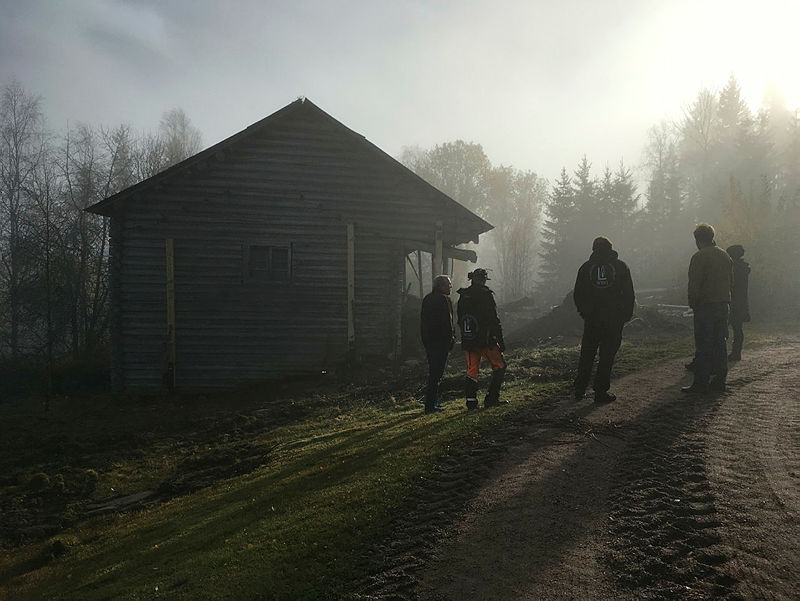 Oppstartsmøte og dialog med eierAlle eiere, eventuelt andre rettighetshavere og berørte parter, må involveres tidlig. Før oppstart av fredningssaken bør det gjennomføres et møte med eierne og eventuelt andre rettighetshavere og berørte parter. I dette møtet informerer regionalforvaltningen om prosessen i en fredningssak, og deler ut informasjonsarket «Informasjonsark 11.1.1. Fredningssak frem til vedtak». Dette er også en god anledning til å lytte ekstra nøye til eiers behov. Det er av stor betydning at eiers holdninger og tanker tas høyde for tidlig i prosessen. I dette møtet skal det også utarbeides utkast til fremdriftsplan (se avsnitt under om beregning av gjennomføringstid), og fotoavtale gjennomgås og signeres. Veiledende gjennomføringstid Veiledende gjennomføringstid vil være grunnlag for utforming av fremdriftsplan, sammen med kommunens og eventuelt fylkeskommunens/Sametingets politiske møteplan. Tabellen nedenfor angir beregnet gjennomføringstid for hvert trinn i en fredningssak.  Det er viktig å merke seg at beregnet gjennomføringstid baserer seg på en målsetning om å gjennomføre en fredningssak innen 18 måneder. Dette er kun veiledende. En fredningssak kan både ta kortere og lengre tid enn dette, alt avhengig av sakens kompleksitet. Det viktigste er at fredningssaken er godt gjennomarbeidet, og gjenspeiler en omforent prosess mellom eier og andre interessenter, regionalforvaltningen og Riksantikvaren. Trinn 3 - Oppstart av fredningsarbeidet – melding og kunngjøringDen formelle oppstarten av en fredningssak skjer ved en melding til berørte parter, samt kunngjøring i dagspressen, jf. kulturminneloven § 22 nr. 1.Melding om oppstartBrevet skal være kortfattet og presist og inneholde informasjon om kulturminnet som er planlagt fredet.  Det skal settes en frist for merknader i brevet. Fristen settes til minimum 3 uker. Fristen må utvides dersom det er offentlige høytidsdager eller ferieavvikling i perioden. Fredningsmeldingen sendes til:  Eier og andre rettighetshavere Kommunen (som planmyndighet)Andre berørte offentlige myndigheter og organisasjoner Kopimottaker: Klima- og miljødepartementetRiksantikvarenKunngjøringI henhold til kulturminneloven § 22 nr. 1, andre ledd, skal oppstart av fredning som regel kunngjøres i minst to aviser som er alminnelig lest på stedet. Dette kan både være digitale og trykte utgaver. Det vil være naturlig å benytte en lokal og en regional avis for å sikre at kunngjøringen når flest mulig som kan ha interesser i saken. Kunngjøringen skal inneholde informasjon om kulturminnet som varsles fredet, samt hvor og når innspill skal sendes.  Omfanget av fredningen kan ikke utvides etter at melding om oppstart er sendt ut. Dersom det er ønskelig med utvidelse, medfører dette krav om ny melding.Registrering av kulturminne i AskeladdenKulturminnet som skal fredes må registreres i Askeladden. Regionalforvaltningen registrerer kulturminnet i Askeladden, og Riksantikvaren utfyller informasjonen etter endelig vedtak og tinglysning. Følgende informasjon skal være oppdatert i Askeladden før oversendelse av fredningsutkastet til Riksantikvaren:lokalitet og enkeltminner med geometribeskrivelse og annen relevant informasjon om kulturminnettilstandsgrad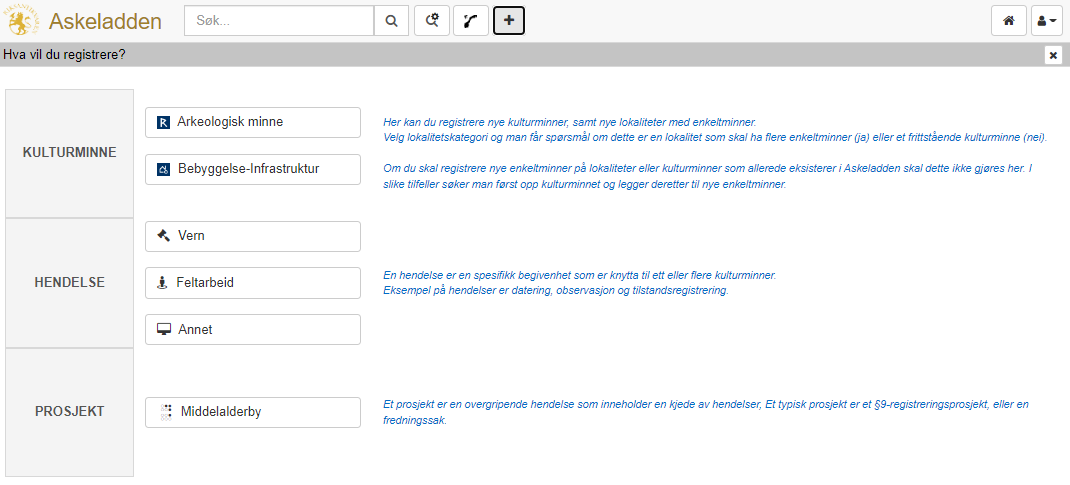 Eier har anledning til å søke om tilskudd til istandsetting og vedlikehold etter eiendommen er midlertidig fredet, eller varslet fredet. Tilstand må derfor være registrert og lagt inn i Askeladden før en eventuell søknad om tilskudd vurderes.Trinn 4 - Utarbeidelse av fredningsforslagEtter at melding om oppstart har vært ute på høring skal innkomne merknader behandles, og fredningens omfang og innhold skal eventuelt justeres på bakgrunn av disse. Formulering av fredningsbestemmelsene skal ta høyde for framtidig forvaltning av kulturminnet. Fredningsbestemmelsene må derfor formuleres slik at de gir nødvendig rom for utøvelse av faglig skjønn i et langsiktig perspektiv, og med tanke på senere dispensasjonsbehandling.Fredningsforslaget skal gi en tydelig beskrivelse av kulturminnet som foreslås fredet, eventuelle konsekvenser av fredningen, samt informasjon om videre saksgang. Det skal settes en høringsfrist for merknader på minimum 6 uker. Fristen må utvides dersom det er offentlige høytidsdager eller ferieavvikling i perioden. DokumentasjonsvedleggSom en del av arbeidet med fredningsforslaget skal det utarbeides dokumentasjonsvedlegg med kart, foto, tegninger og en detaljert beskrivelse av fredningsobjektet. Merk at dokumentasjon, herunder fotografier av interiør skal unntas offentlighet som personopplysninger, og derfor utformes som eget vedlegg. Dokumentasjonen skal følge som vedlegg til fredningsforslaget og senere ligge som vedlegg til vedtak.Dokumentasjonsvedlegget er ikke en integrert del av fredningsvedtaket. Det må derfor ikke inneholde formuleringer som kan få konkret betydning for forståelsen av fredningens omfang, innhold, mulighetene for senere dispensasjoner mv.Trinn 5 - Høring og offentlig ettersynFredningsforslaget (forslag til vedtak og utkast til dokumentasjonsvedlegg) skal sendes på høring og legges ut til offentlig ettersyn hos kommunen og regionalforvaltningen, jf. kulturminneloven § 22 nr. 2 første ledd. Det bør gjøres en siste sjekk av eierforhold og rettighetshavere i grunnboken før utsendelse.  Forslaget skal sendes til de samme som fikk melding om oppstart:Eier og andre rettighetshavereKommunen (som planmyndighet)Andre berørte offentlige myndigheter og organisasjoner Kopimottaker: Klima- og miljødepartementetRiksantikvarenKunngjøringDet skal kunngjøres at forslaget er lagt ut til offentlig ettersyn. Kunngjøringen skal skje i Norsk Lysingsblad og i minst to aviser som er alminnelig lest på stedet.Trinn 6 - Oversendelse til kommunen for politisk behandling i kommunestyretEtter at fredningsforslaget har vært ute til høring, skal innkomne merknader refereres i forslaget sammen med fylkeskommunens kommentarer. Eventuelle endringer på bakgrunn av merknadene skal innarbeides i fredningsforslaget. Det bør avklares så tidlig som mulig hvilket kommunestyremøte fredningsforslaget kan legges frem i. Det kan settes en frist for kommunestyrets uttalelse, jf. kulturminneloven § 22 nr. 3.Oversendelsen til kommunestyret skal inneholde:Oversendelsesbrev med frist for uttalelse (normalt en uke etter aktuelt kommunestyremøte)Fredningsforslag Kopi av alle høringsuttalelserKopimottaker:RiksantikvarenEier og andre rettighetshavere/berørte parterVær oppmerksom på at det ikke kan foretas justeringer av fredningsforslaget etter høring eller kommunestyrebehandling som innebærer utvidelse av omfang, eller skjerping av fredningen. Dette medfører krav om ny høring som må gjennomføres før kommunestyret får saken til behandling på nytt. Når uttalelsen fra kommunestyret foreligger eller fristen er utløpt, sender regionalforvaltningen saken til Riksantikvaren. I enkelte saker vil det være behov for å avvente kommunestyrets behandling selv om gitt frist er overskredet.Trinn 7 - Oversendelse til RiksantikvarenI endelig forslag til fredningsvedtak skal kommunestyrets vedtak refereres i sin helhet og kommenteres. Ytterligere kommentarer fra kommunestyret kan legges ved som kopi eller refereres.Fylkeskommunen skal sende over følgende til Riksantikvaren:Følgebrev som forklarer innholdet i de vedlagte dokumentene	Forslag til fredningsvedtak	DokumentasjonsvedleggKopi av alle høringsuttalelserBrevet skal sendes med kopi til berørte parter. Fredningsforslag med dokumentasjonsvedlegg sendes i tillegg elektronisk i word-format til Riksantikvaren.Trinn 8 - Riksantikvarens behandlingEtter oversendelsen skal Riksantikvaren sende brev til eier og eventuelle andre rettighetshavere om at saken er mottatt. Brevet skal sendes senest tre uker etter at saken er mottatt av Riksantikvaren og angi innhold i fremdrift frem mot vedtak. I brevet skal også navn på saksbehandler med kontaktopplysninger oppgis.  Trinn 9 - Vedtak om fredningFør Riksantikvaren fatter vedtak, gjennomgås saken med tanke på at alle prosessuelle krav til riktig saksgang er fulgt opp, jf. kulturminneloven § 22, herunder at eiere og eventuelle andre rettighetshavere er hørt. Riksantikvaren skal også foreta en gjennomgang av vernevurderingene som ligger til grunn for fredningen.Vedtak og dokumentasjonsvedlegg sendes til:Eiere og eventuelle andre rettighetshavereKopimottaker: Fylkeskommunen (alle vedlegg)Kommunen (uten vedlegg som er unntatt offentlighet)Klima- og miljødepartementet (uten vedlegg som er unntatt offentlighet)Andre berørte parter (uten vedlegg som er unntatt offentlighet)Parter og andre med rettslig klageinteresse kan påklage et enkeltvedtak, jf. forvaltningsloven § 28. I underretningen om vedtaket skal partene opplyses om klageadgang, klagefrist og fremgangsmåte for å klage, jf. forvaltningsloven § 27. Trinn 10 - Eventuell klageEt fredningsvedtak er et enkeltvedtak som kan påklages av berørte parter. Reglene om klage og omgjøring finnes i forvaltningsloven kapittel VI.Adgangen til å klage følger av forvaltningsloven § 28. Klagefristen er tre uker fra det tidspunkt underretning om vedtaket er kommet frem til vedkommende part, jf. forvaltningsloven § 29. Riksantikvaren kan forlenge fristen før den utløper. Selv om klageren har oversittet klagefristen, kan klagen likevel i visse tilfeller tas under behandling, jf. forvaltningsloven § 31.Når det gjelder saksforberedelsen i klagesak, vises det til forvaltningsloven § 33.Klagen skal sendes til Riksantikvaren, men stiles til Klima- og miljødepartementet som klagemyndighet. Før oversendelse av klagen til departementet skal Riksantikvaren vurdere om klagen gir grunnlag for hel eller delvis omgjøring av fredningsvedtaket. Riksantikvaren kan ta klagen til følge og oppheve fredningsvedtaket. Riksantikvaren kan også endre vedtaket ved et omgjøringsvedtak som igjen kan påklages. I praksis vil opphevelse eller endring av opprinnelig vedtak bare være aktuelt dersom det kommer frem argumentasjon eller opplysninger i klagen som ikke har vært kjent i den tidligere saksprosessen.  Dersom Riksantikvaren ikke tar klagen helt eller delvis til følge, oversendes klagen med Riksantikvarens vurdering til Klima- og miljødepartementet som klagemyndighet for endelig avgjørelse. Klageren får kopi av oversendelsen, med en frist for å komme med eventuelle tilleggsmerknader til departementet.Trinn 11 - TinglysingI henhold til kulturminneloven § 22 nr. 5 skal fredningsvedtaket tinglyses. Riksantikvaren vil sørge for tinglysingen. Tinglysing skjer etter at klagefristen er utløpt, og eventuelt etter klagebehandling er avsluttet. Tinglysing sendes til:Kartverket Kopimottaker:Eiere og eventuelle andre rettighetshavereKommuneFylkeskommuneTrinn 12 - Oversendelse av diplom til eierEtter tinglysing sender Riksantikvaren fredningsdiplom til eier.Trinn 13 - Videre oppfølging etter vedtak Etter at fredningen er vedtatt og tinglyst skal det, som avtalt i fremdriftsplanen, være oppfølgingsmøter mellom eier og eventuelle andre rettighetshavere og regionalforvaltningen for å fange opp spørsmål og avklaringsbehov. God forvaltningsskikk tilsier at dette bør gjøres innen 3 måneder. Prosedyre for vedtak om midlertidig fredning etter kulturminneloven § 22 nr. 4 Når kan midlertidig fredning brukes?Kulturminneloven § 22 nr. 4 gir anledning til å vedta midlertidig fredning når det foreligger en akutt trussel mot et kulturminne som vurderes å kunne ha nasjonal verdi. Trusselen kan være ulike former for inngrep eller ødeleggelse før det er etablert et formelt vern. Som for eksempel rivning av eksisterende byggverk, eller planer om utbygging av et område i nærheten av et kulturminne av nasjonal verdi. Midlertidig fredning gir kulturminneforvaltningen tid til å utrede eventuell nasjonal kulturminneverdi, og grunnlag for permanent fredning. Både regionalforvaltningen og Riksantikvaren har myndighet til å fatte vedtak om midlertidig fredning. Midlertidig fredning skal følges opp med ordinær fredningsprosedyreDen kulturmiljømyndighet som har fattet vedtak om midlertidig fredning, skal så snart som mulig avklare forhold som er vesentlige for en mulig fredningsprosess. For eksempel om kulturminnet har nasjonal verdi, eiers behov/ønsker/planer om endring/ombygging, eiers og andre rettighetshaveres og interessenters holdning/innstilling til permanent fredning, vurderinger av tilstandsgrad, samt spørsmål om behov for tilskudd til istandsetting.  Disse avklaringene vil inngå i vurderingen av hvorvidt det er grunnlag for oppstart av ordinær fredningsprosess.Hvis det avklares at det midlertidig fredete kulturminnet ikke er aktuelt for permanent fredning, skal vedtaket om midlertidig fredning oppheves uten ugrunnet opphold.Dersom fredningssak ikke allerede er startet opp for et kulturminne som er midlertidig fredet, bør fredningssak med hjemmel i kulturminneloven §§ 15 og 19 settes i gang så snart som mulig og senest seks måneder etter vedtak om midlertidig fredning, eventuelt etter at klagesak er avgjort. Samlet gjennomføringstid frem til vedtak om permanent fredning bør ikke overskride to år, med mindre det foreligger spesielle årsaker som tilsier økt tidsbruk.ProsedyreVedtak om midlertidig fredning omfattes ikke av de særlige prosessbestemmelsene i kulturminneloven § 22, men isteden av forvaltningslovens generelle bestemmelser om saksbehandling av enkeltvedtak. Etter forvaltningsloven skal partene normalt forhåndsvarsles i forkant av enkeltvedtak. I saker om midlertidig fredning skal forhåndsvarsling unnlates dersom varslingen kan medføre at trusselen som har aktualisert behovet for midlertidig fredning, realiseres. For eksempel ved at eier gjennomfører rivning før vedtaket om midlertidig fredning foreligger. I praksis vil det bare unntaksvis være aktuelt å forhåndsvarsle i slike saker. Hvis det er mulig, bør Riksantikvaren informeres før vedtak om midlertidig fredning fattes.     Riksantikvaren skal motta kopi av alle vedtak om midlertidig fredning som fylkeskommunen/Sametinget fatter.Det midlertidige fredningsvedtaketVedtaket om midlertidig fredning skal være skriftlig og det skal være tydelig hvilke virkninger vedtaket medfører. Som for eksempel, at rivning ikke kan iverksettes. Dersom situasjonen er akutt, kan vedtak om midlertidig fredning underrettes muntlig, men må da umiddelbart følges opp skriftlig. Hvis det er grunn til å tro at det midlertidige fredningsvedtaket ikke vil bli respektert, må politiet kontaktes for eventuell bistand. Skriftlig melding ved brev eller e-post bør umiddelbart følges opp med telefon eller annen direkte kontakt.Vedtaket sendes til: Eier / eventuelle andre rettighetshavere Dersom eier eller andre rettighetshavere er representert ved advokat, skal vedtaket sendes advokaten med kopi til eier/rettighetshaver.Kopimottakere: Riksantikvaren/fylkeskommunen/Sametinget (avhengig av hvem som fatter vedtaket)KommunenEventuelt entreprenør ved trussel om riving, eiendomsmegler ved salg eller andre interessenterEventuell klageMuligheten til å klage bestemmes av forvaltningsloven § 28. Parter og andre med rettslig klageinteresse kan klage på vedtaket. Riksantikvaren er klageinstans for regionalforvaltningens vedtak om midlertidig fredning. Klima- og miljødepartementet er klageinstans for vedtak fattet av Riksantikvaren. I saker der regional kulturmiljømyndighet har fattet vedtak, skal klagen stiles til Riksantikvaren, men sendes til regionalforvaltningen som skal forberede klagesaken for Riksantikvaren. I saker der Riksantikvaren har fattet vedtak, skal klagen stiles til Klima- og miljødepartementet, men sendes til Riksantikvaren som skal forberede klagesaken for departementet.Klagefristen er tre uker fra det tidspunkt underretning om vedtaket er kommet frem til vedkommende part. Vedtaksmyndigheten kan forlenge fristen før denne er utløpt. Er fristen for klage gått ut, skal klagen avvises. Klagen kan likevel behandles i enkelte tilfeller, jf. forvaltningsloven § 31.Oversendelse til klageinstansDersom den forvaltningsinstansen som har fattet vedtaket som er påklaget, ikke tar klagen til følge helt eller delvis, men opprettholder sitt opprinnelige vedtak, skal saken sendes klageinstansen for behandling. Klagen må inneholde:en beskrivelse av sakenen redegjørelse for klagers anførsler, samt vedtaksmyndighetens vurdering av dissekopi av alle sakens dokumenterPartene skal underrettes ved kopi av oversendelsesbrevet der det gis en frist for å komme med eventuelle tilleggsmerknader, som eventuelt skal sendes direkte til klageinstansen.Klageinstansens avgjørelse er endelig og kan ikke påklages videre, jf. forvaltningsloven § 28 tredje ledd første punktum.Klagen tas til følgeFinner vedtaksmyndigheten etter ny vurdering av saken at klagen skal tas til følge, kan vedtaket oppheves helt eller delvis. Dersom det er regionalforvaltningen som har fattet vedtaket, og dette oppheves på politisk eller administrativt grunnlag i strid med kulturmiljøfaglig tilrådning, skal Riksantikvaren umiddelbart underrettes. Riksantikvaren vil i så fall ha mulighet til å fatte nytt vedtak om midlertidig fredning.TinglysingVedtak om midlertidig fredning skal tinglyses av den kulturmiljømyndighet som fattet vedtaket. Dette bør gjøres så snart det er avklart at vedtaket skal følges opp med oppstart av ordinær fredningssak, eller dersom slik fredningsprosess allerede er igangsatt. Vedtaket skal sendes med følgebrev til Kartverket. Se avsnitt Fase 11 – «Tinglysing».Beregning av gjennomføringstiden AktivitetUkerMndHvem1. Dialog og samarbeid med eier, utarbeide fremdriftsplan for saksbehandlingstid 41Reg.forv2. Melding om oppstart av fredningssak2½Reg.forv4. Utarbeidelse av forslag til vedtak og dokumentasjon, med befaring og registrering205Reg.forv5. Offentlig høring 82Reg.forv6. Kommunestyrebehandling inkludert utsendelse til og retur av fredningsforslaget fra kommunen61, ½Reg.forv7. Behandling i regionalforvaltningen etter kommunestyrebehandling og oversendelse til RA41Reg.forv8. Riksantikvaren behandler fredningsforslaget82RA9. Riksantikvaren vedtar fredning som sendes ut med opplysning med tre ukers klagefrist 41RA10. Tinglysing (etter at klagefrist har gått ut eller klagebehandling er avsluttet)2½RAUker beregnet til å gå bort i ferier; sommerferie: 5, høstferie: 1, juleferie: 1, vinterferie: 1, påskeferie: 2, uspesifisert: 4143, ½Totalt7218